影片分析：观看纪录片《归途列车》，写一篇800字以上的评论文章。【考试院校】山东艺术学院201 1年广播电视编导专业艺术传媒方向考题    尴尬的“归途”    ——纪录片《归途列车》的主题分析    人文社会纪录片《归途列车》讲述的是农民工张昌华和陈素琴一家，在春运期间，围绕着“归途”发生的一系列的故事。一趟列车，承载了多少人的回家梦，人们总是在这样的拥挤与吵闹中，带着那份期待，踏上回家的路。《归途列车》，讲述的不仅仅是离家外出打工人回家的过程，更多的是讲述了以父母为代表的农民工，在经济浪潮下的归途；以女儿为代表的青春叛逆期的少女的归途；以儿子为代表的留守儿童的归途。而在这一趟归途的列车上，何处才是归途？    尴尬的“农民工”的“归途”。《归途列车》中，运用大量的长镜头记录下了当下中国最庞大、也是世界上人类最特殊的迁徙——春运，《归途列车》以平民化的视角“平视社会人生”。导演范立欣将镜头对准了一对很不起眼的中年夫妇——张昌华和陈素琴。从工作和生活中，表现着他们的命运与社会的时代感，完整地反映了他们的生存现状以及生活困惑。为了能让家庭生活的更好，能让自己的子女享受好的教育，他们宁愿背井离乡，来到陌生的城市，从事着那又苦又累的工作，挣着那微薄的工资。何时才是他们的归途，何时他们才能与自己的家人长久的团聚？何处才是他们的归途，何处能让他们不为生活而四处奔波？这些问题无时不在拷问着每一个有良知的人的心灵。    叛逆青春期少女的“归途”。张昌华有一个女儿叫张琴，恰好正处在叛逆的青春期。十几岁的张琴，几乎有着青春期的所有特征，包括对山外大城市及一切新鲜事物的好奇。她辍学离家到南方的城市打工赚钱，脱离了农村，为的是追求她那心中的自由和理想。张琴选择了和父母意愿相悖的路，踏着父母的足迹，走出了大山，终于获得了自己想要的自由，开始构筑她自己的大城市梦，可是从来都不缺乏人力的深圳会是她的归途吗？如果仅仅是靠着打工，她的梦能够实现吗？这只有时间可以去证明。    留守儿童的“归途”。张阳就是这众多留守“大军”中的一员，是张昌华的小儿子，和姐姐张琴一样，与外婆生活在一起，是个典型的留守儿童。有一组张阳和外婆一起的镜头让人大为感动，两人的身影穿梭在田地里、田野间，一老一少，同样是那么的瘦弱，这揭示着中国农村很多家庭的现状——空巢老人和留守儿童。年纪小小的张阳一直是比较沉默的，这时的他看来应该是个乖孩子，没有让父母操太多的心，尤其是在学习上。现在的他还比较小，但是过不了几个年头他也会长大，会面临着步入人生分岔路口的选择，也会和姐姐张琴一样经历着叛逆的青春期，他人生的归途又究竟在哪里呢？    在经济日益发展的今天，GDP充斥着人们的生活，可是绝大数人还是没有享受GDP增长带来的轻松，或者说欢愉，他们还是在为生计而奔波，背井离乡。他们盼望的也只有那几天的假期，怀着急切的心情踏上归家的路，而每年的春运，都让背井离乡的人们“又爱又恨”，什么时候回家才不会如此的麻烦？什么时候外出打工或者生活在社会底层的人们不会为回家买不着票而焦急和悲愤？什么时候我们的人民不需要离乡背井，不需幻化成城市人眼中的“农民工”，在自己的家中安享生活的快乐，丰衣足食？    【参考答案点评】    影片的主题往往具有多义性和驳杂性，因此对主题的分析要力求多层次、多角度。本文很好地将不同人的“归途”和不同意义层面的“归途”展开论述，将影片主题和现实社会结合起来，全面阐述了自己的观点和感悟，挖掘出了影像背后的情感线索和价值判断。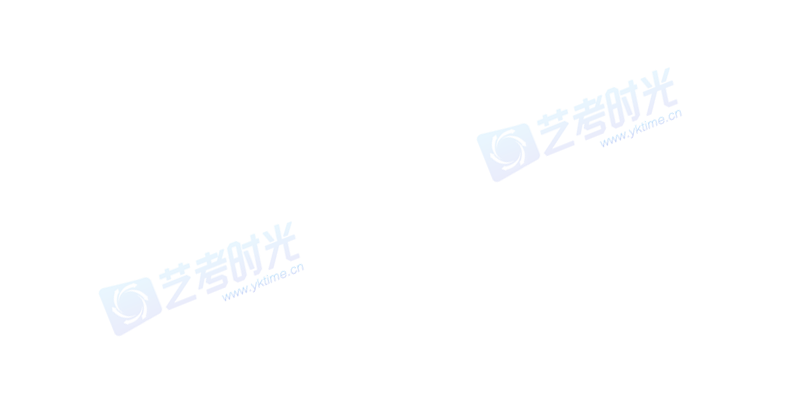 